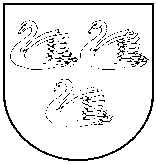 GULBENES  NOVADA  PAŠVALDĪBAReģ. Nr. 90009116327Ābeļu iela 2, Gulbene, Gulbenes nov., LV-4401Tālrunis 64497710, mob.26595362, e-pasts: dome@gulbene.lv , www.gulbene.lvGulbenes novada pašvaldības jaunatnes lietu konsultatīvās komisijas sēdes PROTOKOLSGulbenes novada jauniešu centrs “Bāze”, Brīvības iela 22, Gulbene, atklāta sēde2024. gada 16. aprīlī                                 					Nr. GND/2.22.1/24/1Sēde sasaukta 2024.gada 28. martā plkst. 17:34Sēdi atklāj plkst. 2024.gada 16.aprīlī plkst. 15:00 Sēdi vada - Gulbenes novada jauniešu centra “Bāze” vadītāja Valērija StībeleProtokolē – Gulbenes novada jauniešu centra “Bāze” struktūrvienības “Rankas pagasta jauniešu iniciatīvas centrs “B.u.M.s.” jaunatnes lietu speciāliste Amanda KrišjāneSēdē piedalās komisijas locekļi : Amanda Krišjāne - Gulbenes novada jauniešu centra “Bāze” struktūrvienības “Rankas pagasta jauniešu iniciatīvas centrs “B.u.M.s.” jaunatnes lietu speciāliste;Valērija Stībele - Gulbenes novada jauniešu centra “Bāze” vadītāja;Lauris Šķenders – Gulbenes novada Izglītības pārvaldes projektu vadītājs;Sendija Leona – Gulbenes novada jauniešu domes pārstāve;Anatolijs Savickis – Gulbenes novada domes deputāts;Dāvis Stradiņš – Gulbenes novada vidusskolas skolēnu pašpārvaldes pārstāvis;Laura Jermacāne - Gulbenes novada kultūras centra Jaungulbenes tautas nama vadītāja;Amanda Vebruāle – biedrības “Gulbenes Rotari klubs” pārstāve;Rūta Borodkina - Gulbenes novada sociālā dienesta sociālā darbiniece darbam ar ģimeni un bērniem.Sēdē nepiedalās komisijas locekļi: Ilvita Kļaviņa – Gulbenes novada bibliotēkas bibliotekāre – eksperte;Inese Sedleniece - Gulbenes novada Centrālās pārvaldes Attīstības un iepirkumu nodaļas projekta vadītāja (uzņēmējdarbības jautājumos); Jānis Stībelis – Gulbenes novada Sporta pārvaldes sporta pasākumu organizators;Iveta Zvaigzne – Gulbenes novada vidusskolas direktora vietniece (izglītības jomā);Pašvaldības administrācijas darbinieki un interesenti: Gulbenes novada vidusskolas projektu vadītāja asistente Ieva Brūniņa;DARBA KĀRTĪBA:0. Par darba kārtības apstiprināšanu1. Par konsultatīvās komisijas darba struktūru, locekļiem un locekļu lomām2. Par komisijas mērķiem 2024.gadam3. Par Gulbenes novada jaunatnes politika plāna 2018.-2024. gadam realizāciju4. Par komisijas 2024 .gada mērķu sasniegšanu0.Par darba kārtības apstiprināšanuZIŅO: Valērija StībeleAicina nobalsot par komisijas darba kārtību.DEBATĒS: navGulbenes novada jaunatnes lietu konsultatīvā komisija atklāti balsojot:ar 9 balsīm "Par" (Lauris Šķenders, Valērija Stībele, Amanda Krišjāne, Sendija Leona, Anatolijs Savickis, Dāvis Stradiņš, Laura Jermacāne, Amanda Vebruāle, Rūta Brodkina), "Pret" – nav, "Atturas" – nav, NOLEMJ: APSTIPRINĀT 2024.gada 16.aprīļa komisijas sēdes darba kārtību.1.Par konsultatīvās komisijas darba struktūru, locekļiem un locekļu lomāmZIŅO: Valērija StībeleV.S. informē komisijas locekļus par nepieciešamību, pamatojoties uz Gulbenes novada pašvaldības jaunatnes lietu konsultatīvās komisijas nolikumu, iebalsot amatos komisijas vadītāju, komisijas vadītāja vietnieku un komisijas sekretāru.	DEBATĒS: A.S., L.Š., V.S., D.S., S.L., A.V.L.Š. norāda, ka, viņaprāt, vērtīgi vadošo amatu būtu uzņemties jauniešu centra “Bāze” vadītājai, ņemot vērā to, ka jauniešu centrs “Bāze” galvenokārt nes atbildību par jaunatnes jomu Gulbenes novada pašvaldībā. A.S. piekrīt iepriekš minētajam un uz balsošanu virza lēmumu par Valērijas iecelšanu amatā.Gulbenes novada jaunatnes lietu konsultatīvā komisija atklāti balsojot:ar 8 balsīm "Par" (Lauris Šķenders, Amanda Krišjāne, Sendija Leona, Anatolijs Savickis, Dāvis Strazdiņš, Laura Jermacāne, Amanda Verbulāne, Rūta Brodkina ), "Pret" – nav, "Atturas" –1 (Valērija Stībele), NOLEMJ: APSTIPRINĀT Valēriju Stībeli Jaunatnes lietu  konsultatīvās komisijas vadītāja amatā.V.S. min, ka ļoti būtiski ir ievēlēt arī komisijas vadītāja vietnieku, saredzot A.S. kā potenciālo vietnieku, tomēr, L.Š. ierosina šo amatu uzņemties kādam no jauniešiem. D.S., aizņemtības dēļ min, ka nespēs uzņemties tik lielu atbildību un savienot komisijas vadītāja vietnieka amatu ar darbošanos Gulbenes novada vidusskolas pašpārvaldē, vienlaikus arī S.L. min, ka šī amata pienākumus nespēs apvienot ar mācībām 12.klasē. V.S. rosina, ka šo lomu varētu uzņemties A.V., skaidrojot, ka šis ir lielisks veids pieredzes gūšanai. A.V. piekrīt, līdz ar to V. virza lēmumu uz balsošanu.Gulbenes novada jaunatnes lietu konsultatīvā komisija atklāti balsojot:ar 8 balsīm "Par" (Valērija Stībele, Amanda Krišjāne, Sendija Leona, Anatolijs Savickis, Dāvis Strazdiņš, Laura Jermacāne, Rūta Brodkina), "Pret" – nav, "Atturas" –1 (Amanda Vebruāle), NOLEMJ: APSTIPRINĀT Amandu Vebruāli Jaunatnes lietu  konsultatīvās komisijas vadītāja vietnieka amatā.V.S. aicina komisijas locekļus komisijas sekretāra amatā vēlēt A.K., komisijas locekļi tam piekrīt un diskusijās neiesaistās, lēmums tiek virzīts uz balsošanu. Gulbenes novada jaunatnes lietu konsultatīvā komisija atklāti balsojot:ar 8 balsīm "Par" (Lauris Šķenders, Valērija Stībele, Sendija Leona, Anatolijs Savickis, Dāvis Strazdiņš, Laura Jermacāne, Amanda Verbulāne, Rūta Brodkina), "Pret" – nav, "Atturas" – 1 (Amanda Krišjāne), NOLEMJ: APSTIPRINĀT Amandu Krišjāni Jaunatnes lietu  konsultatīvās komisijas sekretāra amatā.2.Par konsultatīvās komisijas mērķiem 2024. gadamZIŅO: Valērija StībeleV.S. informē komisijas locekļus par to, ka ir būtiski komisijas iekšienē nospraust galvenos mērķus 2024.gadam, lai komisija savas darbības pildītu kā savas funkcijas, tā realizētu arī nospraustos virzienus darbam.DEBATĒS: Lauris Šķenders, Anatolijs Savickis, Sendija Leona, Valērija StībeleL.Š. atgādina komisijas locekļiem, ka galvenais komisijas uzdevums 2024.gadā ir izveidot jaunu Gulbenes novada jaunatnes politiku, kas būtu spēkā sākot ar 2025. gadu, kam piekrīt visi komisijas locekļi. A.S. ar L.Š. arī min, ka būtisks komisijas darba mērķis ir jauniešu viedokļa uzklausīšanai un datu par jauniešiem vākšanai, kam piekrīt arī S.L. atgādinot, ka  šāda veida dati ir jāizmanto arī jaunas politikas tapšanā. V.S. rosina komisijas kā vienu no uzdevumiem komisijai uzlikt par pienākumu vērtēt jaunatnes iniciatīvu konkursu sākot ar 2025.gadu, kam piekrīt visi komisijas locekļi. 3.Par Gulbenes novada jaunatnes politikas plāna 2018.- 2024.gadam realizācijuZIŅO: Valērija StībeleV.S. informē, ka ar 2024.gada 31.decembrī noslēdzas Gulbenes novada jaunatnes politikas plāna darbības periods, līdz ar to ir apkopoti izpildītie uzdevumi attiecībā uz šī politikas plāna realizāciju. Apkopojums veidots atsevišķā dokumentā un ir skatams pielikumā. Komisijas locekļi tiek informēti par dokumenta uzdevumu izpildi aptuveni 80% apmērā, vienlaikus uzsverot neizpildītos uzdevumus.DEBATĒS: Lauris Šķenders, Amanda Krišjāne, Dāvis Stradiņš, Anatolijs Savickis, Sendija Leona, Rūta Borodkina, Amanda Vebruāle, Valērija StībeleL.Š. papildinot min, ka darbam ar skolēnu pašpārvaldēm izcils rīks attīstībai aizvadīto gadu laikā ir bijis projektu konkurss “Kontakts”, kurā dalību ņēmušas aktīvākās Gulbenes novada skolēnu pašpārvaldes. Tam piekrīt A.K., piemetinot arī to, ka ne tikai ir strādāts ar aktīvākajām skolēnu pašpārvaldēm, bet arī piedāvājums tikties nodarbību formā ar pašpārvaldēm ir bijis vērsts visu novada skolu pašpārvaldēm, kam arī budžetā ik gadu tiek paredzēti finanšu līdzekļi. A.K. arī turpinot min, ka ar lielu neregularitāti ir bijušas reizes, kad tiek sludināts pašpārvalžu iniciatīvu konkurss, uzsverot, ka viņasprāt skolēnu pašpārvaldēm ir nepieciešams savs budžets, lai būtu iespējams realizēt iniciatīvas visa gada garumā. L.Š. iebilst, uzsverot to, ka skolēnu pašpārvaldēm ir pieejami dažādi projektu konkursi, kuru ietvaros ir iespējams apgūt līdzekļus, taču problemātisks aspekts ir pašpārvalžu neieinteresētība uzņemties atbildību un ņemt dalību šādos konkursos.D.S. min piemēru, par sponsoru finansējuma iegūšanu un dažādiem finansējumiem, ko līdz šim ir izmantojuši jaunieši Gulbenes novada vidusskolas pašpārvaldē, kā veiksmīgu piemēru jauniešu ieinteresētībai vidusskolā. A.S. komentē, ka dalība šāda veida projektu konkursos var nebūt iespējama laika trūkuma dēļ, ņemot vērā aktīvo jauniešu noslogotību interešu un neformālajā izglītībā, kam piekrīt S.L. R.B. min, ka ir vieta izaugsmei sadarbības dialoga veidošanā starp neformālās izglītības praktiķiem un sociālo jomu, ņemot vērā to, ka reti ir gadījumi, kad viens pats jaunietis nonāk sociālā dienesta redzes logā, visbiežāk tās ir ģimenes, tomēr, gadījumos, kad sociālā dienesta redzes lokā ir viens pats jaunietis, tad korekcijas programmu izstrādes un realizācijas ietvaros būtu vērtīgi sadarboties, lai maksimāli palīdzētu jaunietim.L.Š. min, ka šis arī ir finanšu jautājums, ņemot vērā to, ka darbs ar jauniešiem, kas pakļauti dažādiem apgrūtinošiem apstākļiem nav viegls un tam ir nepieciešami jomas speciālisti, kuru ilgstošai piesaistei atsevišķa finansējuma nav, un attiecīgi speciālisti arī ir neieinteresēti tikt nodarbināti novada jaunatnes jomā, nekonkurētspējīgā atalgojuma dēļ.A.V. min, ka lieliski strādātu pieeja, kur jaunietis var palīdzēt jaunietim, taču arī tādā gadījumā nebūt nav viegli piesaistīt jauniešus kas no abām pusēm būtu gatavi sadarboties un mijiedarboties. Mobilais darbs ir aktuāla tēma visā Latvijā, min V.S., L.Š. piekrītot min arī to, ka tas ir lielisks veids kā piekļūt jauniešiem ar ierobežotām iespējām, kā arī, ne katrā vietā strādās viens mobilā darba modelis, kam piekrīt A.K., skaidrojot, ka projekta “Be Mobile” ietvaros novadā bija iespēja kvalitatīvā veidā veikt mobilo darbu ar jaunatni un meklēt šīs dažādās pieejas tāpēc, ka tad bija pieejams projekta finansējums aktivitātēm. V.S. piemetina, ka, diemžēl pašlaik nav iespējams veikt tik pat kvalitatīvu mobilo darbu ar jaunatni gan finanšu trūkuma, gan fiziskā darba stundu trūkuma dēļ. 4.Par komisijas 2024.gada mērķu sasniegšanuZIŅO: Valērija StībeleValērija S. min, ka izrietot no nospraustajiem komisijas darba mērķiem 2024.gadam, ir nepieciešams izvirzīt tuvākos darba uzdevumus. DEBATĒS: Lauris Šķenders, Anatolijs Savickis, Amanda Krišjāne, Sendija Leona, Laura JermacāneL.Š. min, ka jaunatnes politikas izstrādes uzsākšanai ir nepieciešams domes lēmums par izstrādes nepieciešamību, kā viens no uzdevumiem tuvākajiem periodiem. A.S. min, ka viens no modeļiem iekļauj jaunatnes politikas iepludināšanu pašvaldības stratēģijā, tādejādi to padarot nozīmīgāku, minot arī Jūrmalas pašvaldības piemēru. Tam piekrīt A.K., taču min, ka periodam līdz 2030.gadam to izdarīt nav iespējams, pamatojoties ar to, ka Gulbenes novada ilgtspējīgas attīstības stratēģija ir aktīva vēl līdz 2030.gadam, tāpēc jebkurā gadījumā ir nepieciešamība veidot Gulbenes novada jaunatnes politiku 2025.-2030.gadam. A.S. rosina ka vēl viens no uzdevumiem ir iegūt papildus jauniešu viedokli attiecībā uz jau esošā dokumenta izpildi, kam piekrīt L.Š. un S.L. sakot, ka to būtu iespējams izdarīt, veidojot darbnīcas tipa aktivitāti jauniešiem. L.Š. arī min, ka būtiski iekļaut arī tos jauniešus kas nāk no pagastiem, ir sociāli mazāk aizsargāti, kā arī dažādos vecumos. A.K. rosina, ka ikgadējā jauniešu anketēšanā var iekļaut jautājumus par esošo jaunatnes politiku, tādejādi iegūstot vēl papildus jauniešu atgriezenisko saiti, kam piekrīt arī L.J., gan piemetinot, ka jaunieši ir pasīvi uz anketu izpildi. A.S., tomēr, aicina atstāt jauniešu anketēšanu, kā vēl vienu uzdevumu, kam piekrīt visi komisijas locekļi.L.J. min, ka piekrīt S.L. , ka jauniešu ieinteresētība ir neregulāra un ka aktivitāšu apmeklēšana ir atkarīga arī no satura un, ka interesantāka veida aktivitātes piesaista vairāk jauniešus kā tās, kas ir jaunietim mazāk interesantas. Uzsverot arī informācijas kanālus, ka no “mutes-mutē” ir veiksmīgākais. Sēde slēgta plkst. 17:06Sēdi vadīja  									Valērija StībeleProtokols parakstīts 2024.gada __.______________2024.gada 16.aprīļa sēdē piedalījās un ar parakstu to apliecina:Lauris Šķenders – Gulbenes novada Izglītības pārvaldes projektu vadītājs;Sendija Leona – Gulbenes novada jauniešu domes pārstāve;Anatolijs Savickis – Gulbenes novada domes deputāts;Dāvis Stradiņš – Gulbenes novada vidusskolas skolēnu pašpārvaldes pārstāvis;Laura Jermacāne - Gulbenes novada kultūras centra Jaungulbenes tautas nama vadītāja;Amanda Vebruāle – biedrības “Gulbenes Rotari klubs” pārstāve; Amanda Krišjāne - Gulbenes novada jauniešu centra “Bāze” struktūrvienības “Rankas pagasta jauniešu iniciatīvas centrs “B.u.M.s.” jaunatnes lietu speciāliste; Valērija Stībele - Gulbenes novada jauniešu centra “Bāze” vadītāja;Rūta Borodkina - Gulbenes novada sociālā dienesta sociālā darbiniece darbam ar ģimeni un bērniem.Sēdes protokolētāja		 						Amanda Krišjāne				